            KRASNOLUDKI                       Poniedziałek 11.05Tematyka: POLSKA TO MÓJ DOMCele:Doskonalenie koordynacji ruchowo- słuchowejRozwijanie słuchu fonetycznegoĆwiczenie sprawności ruchowejPoszerzanie informacji o polskich symbolach narodowychDoskonalenie umiejętności uważnego słuchania utworu, rozwijanie uwagi słuchowejPolska- Rodzic pokazuje dziecku flagę Polski, godło Polski oraz mapę Europy z zaznaczonym konturem Polski. Zadaniem dzieci jest wskazywanie symboli pojawiających się w treści wiersza.POLSKA   ( fragment)Małgorzata StrzałkowskaPolska leży w Europie.Polska to jest kraj nad Wisłą.Polska leży nad Bałtykiem.I to wszystko? Nie! Nie wszystko!Polska naszą jest ojczyzną-Tu żyjemy, tu mieszkamy.Tu uczymy się, bawimy,I marzymy, i kochamy.Herb, czasami zwany godłem,To jest wspólny znak rodaków.Orzeł na czerwonej tarczyTo odwieczny herb Polaków.Flaga jest symbolem państwa.Tak wygląda polska flaga-Biały kolor to szlachetność,Czerwień- męstwo i odwaga.Polskim Hymnem NarodowymJest „ Mazurek Dąbrowskiego”.„ Jeszcze Polska nie zginęła”-Któż z Polaków nie zna tego?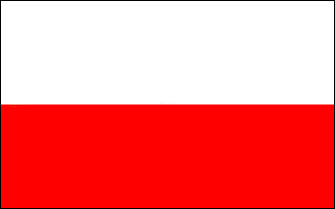 F  L  A  G  A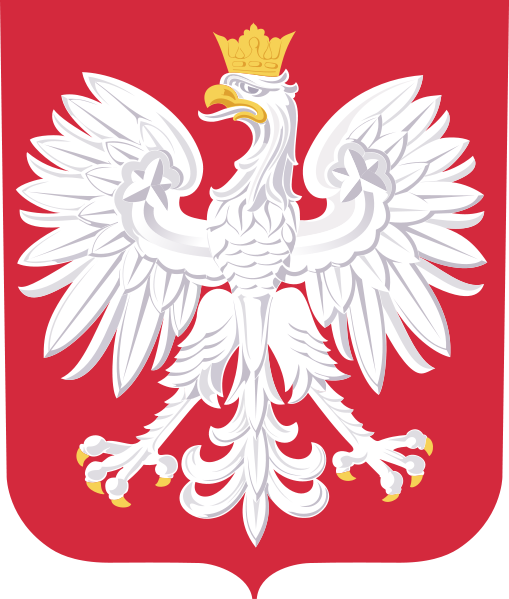 G  O  D  Ł  O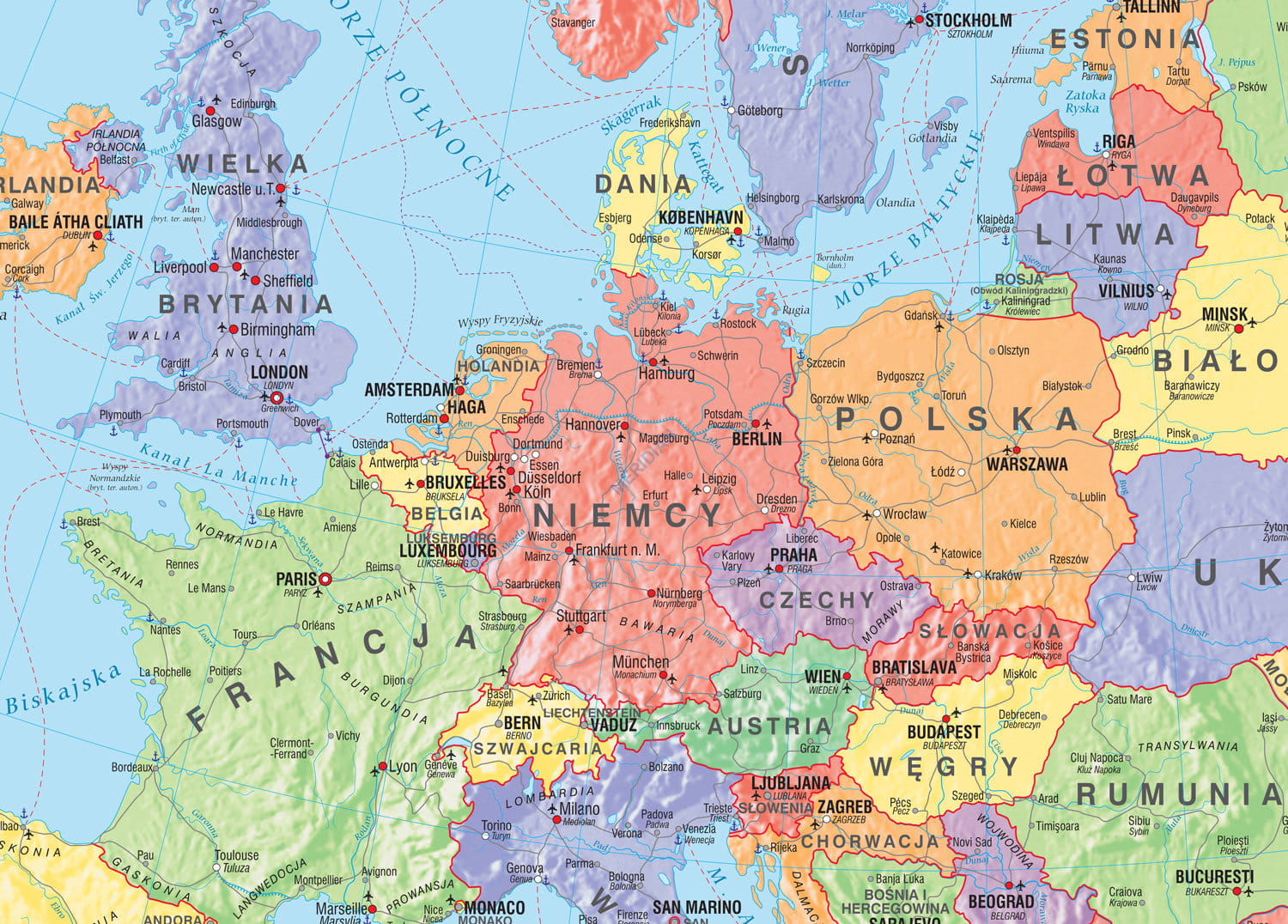   M  A  P  AZabawa muzyczno – ruchowa „Flaga biało – czerwona”.

Podczas muzyki dziecko porusza się rytmicznie po sali trzymając
w rękach kartki w kolorze białym i czerwonym.
Na przerwę w muzyce dziecko samodzielnie układa flagę na  ziemi.
* Czytanie prostych wyrazów, pisanie po śladzie, wycinanie napisów przyklejanie pod właściwymi ilustracjami.* Wpisywanie liter do kratek według instrukcji, odczytywanie haseł, kolorowanie rzek na mapie.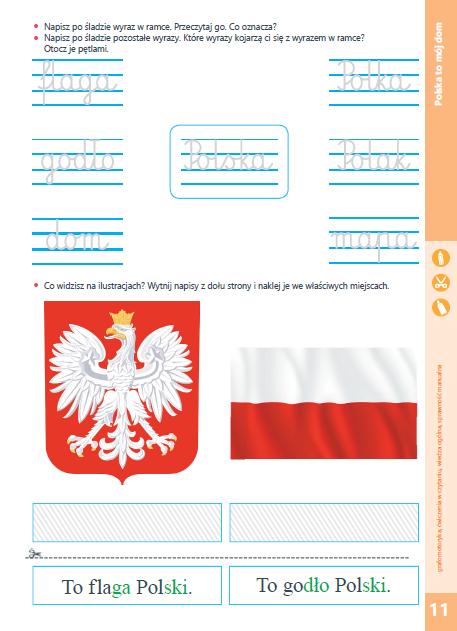 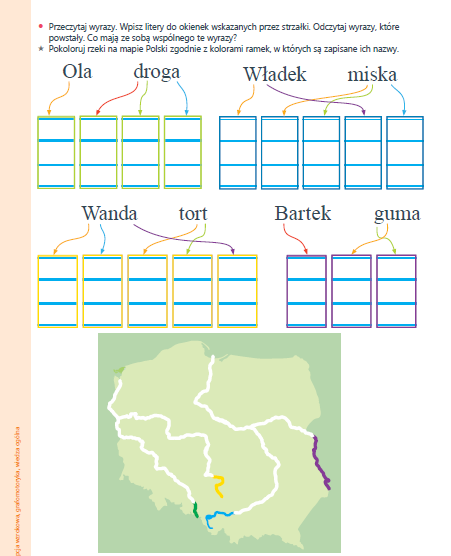 „Gdzie jest j?”- zabawa słuchowa. Dziecko stoi, a R. powoli ponownie czyta tekst wiersza „ Polska”. Zadaniem dziecka jest przykucnięcie, gdy usłyszy słowo zawierające głoskę j na początku, na końcu lub w środku słowa. Jeśli się pomyli, powinien stać na jednej nodze aż do następnego słowa z j. Rodzic może pomóc, akcentując właściwe słowa podczas czytania.